2023-2024SENECA HIGH SCHOOLCOURSE SELECTION PLANNING GUIDEFOR STUDENTS AND PARENTS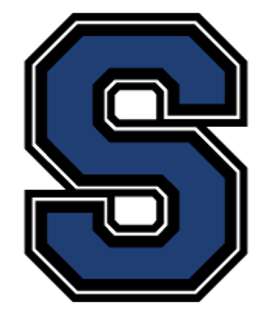 Seneca High School10770 Wattsburg Road Erie, PA 16509(814) 824-3400www.wattsburg.orgDear Student / Parents:	The following information will assist you in creating an appropriate schedule for the next school year.  Please choose courses carefully to ensure you are satisfying graduation requirements and post-secondary aspirations.  In addition, please be sure that you have taken the proper prerequisites to register for your desired courses.	If you wish, you may schedule an individual session with your guidance counselor to ensure the most accurate and appropriate course requests.  In order to ensure that class sizes are as balanced as possible, the master schedule is created based on your course selections.  Therefore, schedule changes that occur after the school year may be difficult to make since courses may already be full or they may be scheduled at a time when they cannot fit into your schedule.  Make your selections carefully.	We encourage you to study this scheduling handbook carefully.  Please remember that the scheduling choices you are making now can significantly impact future options.  We recommend that you appropriately challenge yourself and schedule courses that steer you toward your post-secondary goals.  If you have any questions, please contact your guidance counselor (824-4119).Sincerely,Tim MalinowskiTim MalinowskiClass of 2025 & 2027Tim.Malinowski@wattsburg.orgElizabeth DiehlElizabeth DiehlClass of 2024 & 2026Elizabeth.Diehl@wattsburg.orgSCHEDULING PROCEDURESAdmission to appropriate levels in the core courses (math, English, science, and social studies) is determined by teacher recommendation as well as a thorough review of grades and standardized testing scores (PSSAs, Keystones, and CDTs). Final decisions will be made by Seneca administration and guidance.  Appeal process To appeal any scheduling decisions, a scheduling appeals form must be completed (these are found in guidance).  This must be submitted along with your schedule requests to your guidance counselor.After the written appeal has been received, grades and test results will be reviewed. Appeals that meet the criteria for change will be forwarded to the principal.  If necessary, the written appeal will be forwarded to the assistant superintendent.  If a student requests to drop down a level from the teacher recommendation, the student’s parent must contact the instructor of the recommended course before the change will be made.Administration reserves the right to change any course selection based on extenuating circumstances.   This will include, but not be limited to, level of student interest and staff availability.WEIGHTED CLASSESMany classes have been designated as “weighted” because of their accelerated academic difficulty.  Weighted classes receive additional points when calculating grade point average.  Honors (HON) courses are weighted and will be multiplied by 1.10 before they are used in the calculation of GPA.  RCI and Dual Enrollment courses are weighted the same as Honors (HON) courses.   New for the 2023-2024 school year, 2nd and 3rd year ECTS courses will be weighted at the HON course level (1.10).Advanced Placement (AP) courses are weighted and will be multiplied by 1.15 before they are used in the calculation of GPA.  CLASS RANK AND GPANew for the class of 2025 and beyond, WASD recently revised policy 214 – Grade Point Average and Course Weighting.  A brief summary is below; for a detailed explanation, please see the policyThe current Grade Percent Average will be transitioned to a more traditional Grade Point Average.Only letter grades will be reported on report cards and transcripts and these letter grades will be translated into a 4.0 scale (both weighted and unweighted).Class rank will no longer be reported, instead the district will complete our transition to a dedicated Latin Honors system that will recognize Seneca seniors who have achieved academic excellence over the course of their high school careers.ATTENTION ALL COLLEGE BOUND STUDENTS:   The more competitive your college of choice is, the more imperative it is to take the most challenging courses available.CREDIT REQUIREMENTS FOR PROMOTIONTo be promoted to the next grade level, students must have the following credits:Wattsburg Area School District Graduation RequirementsA student must achieve credits for the subject areas prescribed in the chart below:A student must pass Algebra II and geometry; this may require more than four math credits.Due to ECTS labs encompassing 12 elective credits, an ECTS student requires 3 credits in science and social studies, 1 credit in physical education, and is exempt from the business/technology credits.All students must complete a Career Portfolio.Beginning with the Class of 2023, and in addition to the WASD credit requirements described above, Pennsylvania requires that a student meets state determined criteria in one of the following five pathways to graduation:SPECIAL PROGRAMSERIE COUNTY TECHNICAL SCHOOL (ECTS)Students may apply to the Erie County Technical School.  See specific lab descriptions in the back of this handbook.  The number of openings available to any given program is limited and selection for openings is very competitive.  Therefore, the following criteria are considered when selecting students:  student grades, student attendance, student behavior, and career focus.  New for the 2023-2024 school year, 2nd and 3rd year ECTS courses will be weighted at the HON course level (1.10).DUAL ENROLLMENTSeneca High School participates in Dual Enrollment with local colleges and universities.  Dual Enrollment allows junior and senior students to take college courses from local colleges at a significantly reduced tuition rate.  A brief overview of WASD Policy 124 is provided below, please refer to the full version of  WASD Policy 124 for a detailed list of requirements to register for dual enrollment courses.The student is a junior or senior with a minimum GPA of 3.50, has less than three unexcused/illegal absences, and has a minimum 95% attendance rate in the prior/current school year.Keystone Exams: The student must have completed state graduation requirements required under Act 158, Pathway 1 (Keystone Proficiency Pathway) or Pathway 2 (Keystone Composite Pathway).All courses required for graduation will be scheduled at Seneca prior to dual enrollment course scheduling. No postsecondary course shall be substituted for a required course or elective unless included in an approved Gifted or Individualized Education Program.Postsecondary courses shall supplement and shall not supplant equivalent courses offered at Seneca. The course is approved in advance by the student’s guidance counselor and the high school principal. The student assumes responsibility for all fees and transportation.AIR FORCE JUNIOR ROTC PROGRAM (AFJROTC)Through Air Force Junior Reserve Officer Training Corps, students will become better citizens and leaders – confident, self-reliant, and self-disciplined.  Students will explore the civilian, industrial, and military aspects of aerospace.  Career-minded high school students will learn about jobs in the Air Force that will open important opportunities for the future.  College bound students may receive an Air Force Academy nomination or an Air Force ROTC scholarship, if qualified, directly through their Air Force junior ROTC unit or they may receive credit for the first year of an Air Force ROTC four-year college program.  In addition, free uniforms, insignia, and ROTC textbooks are provided.  A more detailed description of this program is available upon request.  JUNIOR/SENIOR INTERNSHIPS – (ON CAMPUS ONLY)The purpose of an internship during the junior or senior year is to explore an area of career interest.  During the scheduling process, the student must fill out an application explaining how the internship will provide career exploration in that area.  Once approved by the teacher and accepted into the program, the student will be notified.  There is a limited number of internship openings each year; therefore, it is possible that not all students that apply will be chosen for an internship.   Students must pick up an application in the guidance office.NCAA CLEARINGHOUSEIf you plan on playing sports in college, you must prepare yourself academically.  The NCAA requires that student athletes take a certain number of “core courses” in order to participate in Division I or Division II athletics.  Interested Seneca students MUST talk to their counselor about what classes they should take.  This should occur as early as your freshman year before you schedule your classes.  A majority of your classes should be at the honors (HON) level. COOPERATIVE EDUCATION PROGRAMCooperative education is a structured method of instruction combining school-based classroom learning with productive work-based learning in an occupation matching the student’s academic and career objectives. At the secondary level, cooperative education involves a planned partnership with specified connecting activities and responsibilities among students, parent/guardians, schools, employers, labor organizations and government. These specified connecting activities and responsibilities include, but are not limited to, the following: School-based learning activities including career awareness, career exploration and counseling, and the initial selection of a career objective by interested students. Student enrollment in a PDE-approved career and technical education program which facilitates linkages with postsecondary education, a coherent multi-year sequence of instruction and the opportunity for full-time employment. A written training agreement outlining responsibilities and a training plan detailing work-based competencies relevant to the student’s career choice. Students receive pay comparable to entry-level wage. Supervision, coordination, monitoring and evaluation of student progress and performance between the school-based and work-based learning components are performed by appropriately certified professional school personnel because school credit is to be awarded for this experience. A minimum of one on-site visit per month is required. An employer/employee relationship exists therefore, all state and federal laws regarding employer/employee relationships are enforced. Particular attention shall be given to the Child Labor Act regarding work permits, working hours, insurance, workers’ compensation, safety, and hazardous occupations. Cooperative education teacher-coordinators shall complete a training agreement and training plan and receive copies of each student’s employment certificate or work permit and proof of workers’ compensation before the student is placed at the work site.CAREER FOCUSat Seneca High SchoolAREAS OF FOCUS:Arts and CommunicationsBusiness, Finance, and Information TechnologyEngineering and Industrial TechnologyHuman ServicesScience and HealthWhy should a student choose a career focus?To help focus on a career area that matches interests in high school.  To help set goals and discover classes necessary to achieve those goals.  To create career awareness and encourage planning for post-secondary education and opportunities.  To provide knowledge that relates high school education to the world after graduation.  The Mission…Focusing on a career goal links what students learn in school with the knowledge and skills they need for success in college and careers.  It creates a system where the high school is directly connected to jobs and post-secondary training.  This direct connection to future goals motivates students to work harder and enroll in courses that are more rigorous.Students interested in entry level or technical careers are encouraged to take the most challenging courses available.  Students interested in professional careers are strongly encouraged to take Honors (HON), Advanced Placement (AP), and/or Dual Enrollment courses.ARTS AND COMMUNICATIONS These careers cultivate students’ awareness, interpretation, application, and production of visual, verbal, and written work.  Do you enjoy…Playing an instrument?Singing?Acting?Performing in front of a live audience?Expressing creative ideas?Working with computers?Writing?Selling?Working with film?If you answered “Yes” to most of these questions, you might consider a future in one of the occupations listed in the Arts & Communications Academy based on their level of post-secondary training.  SAMPLE CAREERSBUSINESS, FINANCE, AND INFORMATION TECHNOLOGYFocusing on these careers prepares students for employment in business, finance, and information services.Do you enjoy…Using computers and technology?Paying attention to details?Organizing projects?Selling products and services?Processing numbers and figures?Learning new software?Making budgets?Making presentations to groups?Planning an event?If you answered “Yes” to most of these questions, you might want to consider a future in one of the occupations listed in the Business Academy based on their level of post-secondary training.  SAMPLE CAREERSENGINEERING AND INDUSTRIAL TECHNOLOGYFocusing on these careers cultivates students' interest, awareness and application to areas related to technologies necessary to design, develop, install or maintain physical systems. Do you enjoy…Working with your hands?Working in a lab setting?Operating tools and equipment?Designing projects and models?Applying science and math to the real world?Solving complex problems?Understanding maps?If you answered “Yes” to most of these questions, you might consider a future in one of the occupations listed is the Engineering academy based on their level of post-secondary training.  SAMPLE CAREERSHUMAN SERVICESFocusing on these careers will help students develop the interests, skills, and experience necessary for employment related to human needs.  Do you enjoy…Working with people?Serving others’ needs?Handling complaints?Counseling and advising others?Selling products and services?Interviewing people?Working as a team?Being creative?If you answered “Yes” to most of these questions, you might consider a future in one of the occupations listed in the Human Services academy based on their level of post-secondary training.  SAMPLE CAREERSSCIENCE AND HEALTHFocusing on these careers will bolster students' interest in the life, physical and behavioral sciences as well as the planning, managing and providing of therapeutic services, diagnostic services, health information and biochemistry research development.Do you enjoy…Caring for sick animals?Working outdoors with wildlife?Working with numbers?Developing conclusions from data?Working with science and math theories?Helping others in a medical facility?Working with scientific research?If you answered “Yes” to most of these questions, you might consider a future in one of the occupations listed in the Science and Health academy based on their level of post-secondary training.  SAMPLE CAREERSCOURSE SELECTION GUIDEUse the guide below to determine a course’s recommended grade level and whether it fulfills a graduation requirement (GRAD), is an elective course (EL), or if it’s an elective that can also satisfy a graduation requirement (EL/GRAD).  Dual Enrollment courses (DE) are typically elective courses unless otherwise indicated.Course Abbreviation KeyHON - Honors and (Weighted 1.10)       		AP and DE -	Advanced Placement and Dual Enrollment (Weighted 1.15)* Medical Studies and Anatomy and Physiology are offered in opposing years.  Course in bold is the current offering.** Forensics and Agricultural Science are offered in opposing years.  Course in bold is the current offering.* AP Computer Science A and AP Computer Science Principles are offered in opposing years.  Course in bold is the current offering.LIsting of Course Descriptions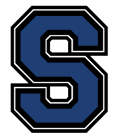 ENGLISH DEPARTMENTENGL 01‐100, ENGL 01‐110		ENGLISH 9										GRADE 9 				1 CreditEnglish 9 will utilize the Study Sync curriculum to build foundations for students preparing for a technical, business, or four-year post‐secondary program following graduation. Upon completion of this course, students will be able to read, discuss, and apply information related to communication, including reading, writing, listening, and speaking skills; incorporate the writing process into business correspondence and informational, persuasive, and narrative writing; expand knowledge of grammar usage and apply to writing; and develop note taking and research skills. Vocabulary, communication, and research skills will give the student a solid foundation for post‐secondary education.ENGL 01‐111					CREATIVE WRITING								GRADES 9‐12           		1 CreditThis course is for students wishing to express themselves through creative writing.   Student will explore of a variety of structured creative forms.   The result of the course is a literary magazine; students will actively participate in all steps of the writing process and assume leadership roles in the production stages of the publication.ENGL 01‐120					ENGLISH 9 HON									GRADE 9 				1 CreditEnglish 9 HON will utilize the Study Sync curriculum to provide a strong foundation for entrance to college.  Upon completion of this course, students will be able to utilize and apply SAT test‐taking strategies; develop note taking and research skills; expand knowledge of contextual vocabulary and grammar usage; (independently and cooperatively) read and analyze all genres of literature; incorporate the writing process into informative, persuasive, and narrative writing; and compose a research paper using parenthetical documentation.  This course is for college bound students who want an advanced academic challenge and are possibly interested in staying in the HON level or taking the AP English Literature and AP Composition courses in grades 11‐12.  English 9 HON will provide a foundation for skills necessary to succeed in future AP classes and on AP exams.  Students will take the Keystone Exam for Literature during this course.	Prerequisite:  Summer reading is required for this course. ENGL 01‐200, ENGL 01‐210		ENGLISH 10										GRADE 10 				1 CreditEnglish 10 will utilize the Study Sync curriculum to build foundations for students preparing for a technical, business, or four-year post‐secondary program following graduation and will build upon the foundations established in the English 9 class. Upon completion of this course, students will be able to demonstrate mastery of informative and persuasive essay writing, as well as producing a formal research paper by using MLA style. Vocabulary, communication, and research skills will give the student a solid foundation for post‐secondary education. Students will take the Keystone Exam for Literature during this course.ENGL 01‐220					ENGLISH 10 HON								GRADE 10 				1 CreditEnglish 10 HON will utilize the Study Sync curriculum to extend the foundations established in English 9 HON.  Upon completion of this class, students will be able to use the Internet for research to supplement traditional research methods; independently and cooperatively read current publications and literature with greater emphasis on analysis of the components of literature; expand knowledge of context vocabulary and grammar usage in preparation for college entrance exams; demonstrate proper academic etiquette; organize and deliver oral presentations.  This course is for college bound students who are interested in staying in the HON level or taking the AP Literature and AP Composition courses in grades 11‐12.  English 10 HON provides a foundation for skills necessary to succeed in future AP classes. 	Prerequisite: Summer reading is required for this course.	Note: Interest in a 4‐year college and at least a “B” average in English 9 HON are recommended.ENGL 01‐300, ENGL 01‐310		ENGLISH 11										GRADE 11				1 CreditEnglish 11 will utilize the Study Sync curriculum to build foundations for students preparing for a technical, business, or four-year post‐secondary program directly following graduation and will build upon the foundations established in the English 10 class.  This course will promote mastery of reading and composition skills.  Topics include, but are not limited to, the following: fiction and non‐fiction reading texts, composition, research, vocabulary development, and grammar.   Students write a variety of informational and persuasive essays, develop research skills, read various pieces of literature, and apply an understanding of grammar and vocabulary to both written and oral communication. Vocabulary, communication, and research skills will give the student a solid foundation for post‐secondary education.  ENGL 01‐320					ENGLISH 11 HON								GRADE 11 				1 CreditEnglish 11 HON will utilize the Study Sync curriculum to extend the foundations established in English 10 HON class.  The course emphasizes proficiency in skills necessary for college success.  These include, but are not limited to, composition, research, reading, grammar, vocabulary development, and oral communications.  Students write a variety of informational and persuasive essays, develop research skills, read various pieces of literature, and apply an understanding of grammar to both written and oral communication.	Prerequisite: Summer reading is required.Note: Interest in a 4‐year college and at least a “B” average in English 10 HON are recommended.ENGL 01‐340					ENGLISH LANGUAGE AP						GRADES 11‐12                   1 CreditThis is an advanced course in literature, vocabulary, grammar, and composition.  Much of the work completed in this class occurs independently. Critical thinking, analysis, and evaluation skills are required.  The course exposes students to prose written in a variety of periods, disciplines, and rhetorical contexts.  It emphasizes the interaction of authorial purpose, intended audience, and the subject at hand, and through them, students learn to develop stylistic flexibility as they write compositions covering a variety of subjects that are intended for various purposes.  	Prerequisite: Summer reading is required.	Note: Admission may be restricted based on performance in previous English classes and teacher recommendation.ENGL 01‐341					ENGLISH LITERATURE AP						GRADES 11‐12 			1 CreditThis is an advanced course in literature, vocabulary, grammar, and composition.  Much of the work done in this class is consists of independently studies.   Critical thinking, analysis, and evaluation skills are required.  This course enables students to develop critical standards for evaluating literature. Students study the language, character, action, and theme in works of recognized literary merit; enrich their understanding of connotation, metaphor, irony, syntax, and tone; and write compositions of their own (including literary analysis, exposition, argument, narrative, and creative writing).  	Prerequisite: Summer reading is required.	Note: Admission may be restricted based on performance in previous English classes and teacher recommendation.ENGL 01‐400, ENGL 01‐410		ENGLISH 12										GRADE 12 				1 CreditEnglish 12 will build foundations for students preparing for a technical, business, or four-year post‐secondary program directly following graduation and will build upon the foundations established in the English 11 class. This course concludes the sequence of academic English skills with a review of items in grammar, literature, and composition. Critical reading skills will be applied to a variety of literary forms. Vocabulary, communication, and research skills will give the student a solid foundation for post‐secondary education. ENGL 01‐420					ENGLISH 12 HON								GRADE 12 				1 CreditThis course is for the student who will be attending a traditional college program upon graduation.   It is a semester course with a literature base.   In addition, study skills, critical thinking skills, and time management builds an essential framework for the course.  While including work on vocabulary development and mastery of grammar and usage, the course aims for the development of a clear, precise style of writing, preparing the student for college level work.	Note: Summer reading is required.Note: Interest in a 4‐year college and at least a “B” average in English 11 HON are recommended.ENGL 01-RMU1050			CLASSIC AND MODERN LITERATURE				GRADES 11-12			1 CreditThis course is being offered in collaboration with Robert Morris University and students who 			3 RMU Creditssuccessfully complete the course will have the option to receive up to 3 college credits.  The course focuses on the social processes and literary qualities that affect how particular works come to be considered “classics” and how these texts inspire modern works.  It teaches students about the process of careful reading, analysis, and interpretation of literature and invites students to make connections between literature and their experiences.  Students learn to distinguish between reading for comprehension and reading for pleasure, to recognize key principles of storytelling, and to distinguish types of literary works.Prerequisites: Must have the ability to qualify for Dual Enrollment according to WASD Policy 124MATHEMATICS DEPARTMENTMATH 02-000, 02-118			ALGEBRA I										GRADE 9				2 CreditsAlgebra I focuses on the concepts of Algebra and will provide the tools and skills required by the Algebra I Keystone Exam.  Topics to be covered include a review of middle school math, which includes the tools of algebra (order of operations, signed numbers), functions, and their graphs, solving equations including one‐step, two‐step, and multi‐step equations, solving inequalities, graphing and writing linear equations, systems of equations and inequalities, quadratic equations and functions, right triangles and radical expressions, polynomials and rational expressions.  Upon completion of this course, students will be ready for geometry and Algebra II.   Students will take the Keystone Exam for Algebra I during this course.MATH 02‐115					ALGEBRA II										GRADES 10-12			1 CreditThis course is designed to prepare students for math courses that they might experience in a college environment.  A good background in Algebra I is a necessity.  Extensive work will be performed and assessed in the fields of linear and quadratic equations, both on solutions and graphing.	Prerequisite: Successful completion of Algebra IMATH 02‐130					ALGEBRA I HON								GRADE 9				1 CreditAlgebra I HON teaches a student to write and solve equations and inequalities.   Practical applications are presented through word problems.  Problems are solved using functions, linear equations, polynomials, and simultaneous equations. Students will take the Keystone Exam for Algebra I during this course.MATH 02‐125					ALGEBRA II HON								GRADES 9‐10 			1 CreditTopics in this class will include a review of linear functions, systems of equations in two and three variables, factoring, exponents and radicals, quadratic and polynomial functions, variation and proportion, exponential and logarithmic functions, and matrices.  This is an accelerated class and students will be expected to meet high expectations.	Prerequisite: Algebra I HON or teacher recommendation.MATH 02‐200, MATH 02‐210	GEOMETRY										GRADES 10‐11			1 CreditThis course focuses on basic geometric figures, measuring angles, special angles, parallel lines, perpendicular lines, angles with transversals, congruent triangles, properties of polygons and quadrilaterals, reasoning, and proofs. Students will learn two column deductive proofs.	Prerequisite: Successful completion of Algebra IMATH 02-206, MATH 02-216	INTEGRATED STATISTICS						GRADE 10				1 CreditThis course is designed to help students succeed on the Algebra I Keystone Exam.  It is the remediation course, required by the state of Pennsylvania, for those students who did not score “Proficient” or “Advanced” on the Algebra I Keystone Exam.  This course will review Algebra I concepts and concentrate on individualizing instruction for students’ weak areas.  Students will utilize various online testing programs to augment math skills.  The students will take the Keystone Exam during this course.  Students will also receive instruction on the basic functions of statistics.Prerequisite:  Algebra I or Algebra I HON and a score of Basic or Below Basic on the Algebra I Keystone ExamMATH 02‐220					GEOMETRY HON								GRADES 10‐11			1 Credit Topics in this class will include lines, planes, triangles, polygons, circles, solid figures, similarity, and trigonometry of right triangles.  Students will work extensively with two column deductive proofs enabling them to gain the skills needed to think logically learning to approach problems "step by step.”  Theorems, corollaries, and postulates are used daily in proofs and applications.  Students will prove theorems and corollaries.  This is an accelerated class and students will meet high expectations.	Prerequisite: An “A” or “B” in Algebra I HON and/or teacher recommendation.MATH 02‐325					STATISTICS HON								GRADES 11‐12			1 CreditThis course in statistics will prepare students for an introductory, college level class and will introduce various techniques utilized to analyze real life data and solve real life problems.  It will also give the students the tools to utilize data in their careers after college.MATH 02‐350					PRE-CALCULUS HON							GRADES 10‐12			1 CreditThis class will prepare students for the Calculus HON and/or Calculus AP courses.  Students will finalize trigonometric concepts building from the Algebra II/Trigonometry HON course as well as introduce basic concepts from the Calculus discipline.	Prerequisite: Geometry HON and Algebra II/Trigonometry HON with at least a “C”, and/or teacher recommendation.MATH 02‐RMU2070			CALCULUS w/ ANALYTIC GEOMETRY I			GRADES 11‐12			1 CreditTopics covered include limits, continuity, derivatives, rules for derivation, applications, & related rates;	4 RMU Creditsoptimization techniques for extrema including Rolle's and mean value theorems; first and second derivative tests; curve sketching; differentials and indefinite integrals; Riemann Sums; integration techniques, and the Fundamental Theorem of Calculus. SCIENCE DEPARTMENTSCI 03‐115						EARTH AND THE ENVIRONMENT				GRADE 9 				1 CreditIn this course students will learn to approach science through evidence and the scientific method.  Through observations and analysis of relationships and patterns, students will explain phenomena, develop models, and make predictions.  Students will evaluate how a change to one component affects the entire system.  Students will learn how the natural and designed worlds are interrelated and how technology can be beneficial or detrimental.	SCI 03‐212						MEDICAL STUDIES								GRADES 10‐12          	1 CreditThis course introduces prefixes, suffixes, and word roots used in the language of medicine. Topics include medical vocabulary and the terms that relate to the anatomy, physiology, pathological conditions, and treatment of selected systems.  Upon completion, students should be able to pronounce, spell, and define medical terms as related to selected body systems and their pathological disorders.SCI 03‐215						BIOLOGY										GRADE 10				1 CreditThis course will explore the concepts necessary for understanding living organisms. Topics include basic biological principles, chemical basis of life, evolution, ecology, cell growth and reproduction, homeostasis, and transport. bioenergetics, chemical basis of life, patterns of inheritance, biotechnologies, DNA, RNA, and protein synthesis.  Students will actively research and discuss current science, technology, and societal issues.  Students will take the Keystone Exam for Biology during this course.Prerequisite: Earth and the EnvironmentSCI 03‐221						CHEMISTRY HON								GRADES 10‐12			1 CreditThis course covers chemistry concepts such as matter and measurements, the atom, periodic law, chemical bonding and shapes, chemical formulas, chemical reactions, stoichiometry, organic chemistry, and gas laws.  Students will be expected to use mathematical problem‐solving, critical thinking and communication skills in student‐directed laboratory and classroom experiences. Open ended and inquiry-based laboratory experiments are an integral part of this curriculum along with the development of formal lab reports.  Students will use higher level thinking when presented with both abstract and concrete concepts.Prerequisite: A “C” or better in Biology HON or an “A” in Earth and the EnvironmentSCI 03‐235						BIOLOGY HON									GRADE 9 				1 CreditThis course will explore the concepts necessary for understanding living organisms. Course topics covered in a depth appropriate for the advanced student.  Topics include bioenergetics, chemical basis of life, patterns of inheritance, biotechnologies, DNA, RNA, and protein synthesis.  Students will actively research and discuss current science, technology, and societal issues.  Students will take the Keystone Exam for Biology during this course.	Prerequisite: Proficient or Advanced on Grade 8 Science PSSA and teacher recommendationSCI 03‐310						PHYSICAL SCIENCE								GRADES 11‐12 			1 CreditThis is a course designed to allow students to explore the basic concepts of physical science. Students will be introduced to the history and nature of science.  The course includes the study of fundamental concepts of physics, chemistry, and astronomy.  Students will be encouraged to explore the relationship between science and everyday life.SCI 03‐311						BIO-CHEMISTRY								GRADE 11				1 CreditThis course is intended to offer remedial instruction for the purpose of retaking the Biology Keystone as well as introduce the students to basic chemistry concepts.	Prerequisite: Biology or Biology HON and a score of Basic or Below Basic on the Biology Keystone ExamSCI 03-313						AGRICULTURAL SCIENCE						GRADES 10-12			1 CreditAgricultural Science is a practical, inquiry-based course designed to build skills and immerse students in modern agricultural practices. Topics include but are not limited to forestry, air, water, and soil quality, wildlife management, aquaculture, crop sciences, small animal care, dairy and livestock management, food science, sustainable farming practices, genetic engineering, and a host of other concepts. Students entering this course will be involved in a variety of hands-on learning activities.Prerequisite: Students must have completed Biology and passed the Keystone or taken the Bio-Chemistry course. SCI 03‐322						FORENSIC SCIENCE HON 						GRADES 11‐12                   1 CreditThis is a hands‐on scientific inquiry course designed to familiarize students with real crime scene analysis.  Topics include law, evidence, preservation, documentation, fingerprints, hair, fibers, drugs, toxicology, trace evidence, blood, DNA, human remains, soil analysis, glass, and handwriting analysis.  This course is focused on laboratory experimentation and logical reasoning.  Students need to have a basic level of laboratory skills to enter this class.  A simulated crime scene is presented as the final exam through an experimental analysis of evidence.	Prerequisite: A “C” or better Biology HON or a “B” or better in BiologySCI 03‐330						ANATOMY & PHYSIOLOGY HON     				GRADES 11‐12 			1 CreditAnatomy and Physiology studies the structure and function of the human body.  Special emphasis is given to the inter‐relationships of human organs, systems, and processes.  The students will be to research literature, conduct laboratory activities, and complete dissections.  Emphasis will be placed on current biomedical, ethical, and societal issues. This course is to be equivalent to a college level course and includes dissection.	Prerequisites: Biology or Biology HON, Medical StudiesSCI 03‐342						PHYSICS AP										GRADES 11‐12			1 Credit Physics AP is designed to provide a systematic introduction to the main principles of physics and emphasize problem‐solving without calculus. Course includes mechanics, electricity and magnetics, modern physics, waves and optics, kinetic theory, thermodynamics. Prerequisites: A “B” or better in Biology HON and teacher recommendationSCI 03‐343						CHEMISTRY AP									GRADES 11‐12			1 CreditThis course is to advance the student’s knowledge of chemistry.  Concepts include bonding, states of matter, quantum numbers, thermochemistry, solutions, reaction kinetics, equilibrium, acids and bases, oxidation/reduction reactions, electrochemistry, nuclear chemistry, spontaneity/free energy/ entropy, and organic chemistry.   The class will utilize intense hands‐on laboratory practices for further development of scientific inquiry skills.   	Prerequisites: A “B” or better in Biology HON and teacher recommendationSCI 03-RMU1310				PRINCIPLES OF BIOLOGY						GRADES 11-12			1 SHS CreditThis course is being offered in collaboration with Robert Morris University and students who 			4 RMU Creditssuccessfully complete the course will have the option to receive up to 4 college credits (1 credit lab).  The class is part of our Dual Enrollment course offerings.  Students are introduced to the basic concepts underlying the life sciences. Topics covered in the course include, but are not limited to, scientific problem solving, cellular structure and function, membrane transport, cellular respiration, cellular reproduction, genetics, and DNA structure and function.Prerequisites: Must have the ability to qualify for Dual Enrollment according to WASD Policy 124SOCIAL STUDIES DEPARTMENTSOCS 04‐100, 04-110			US AND THE WORLD							GRADE 9 				1 CreditThis course is a study of the social, economic, military, political, and cultural history of the United States and the world from 1870 to the present.   The ability to use computers, work co‐operatively in groups, and exhibit library research techniques will be necessary for group discussions, group activities, oral and written reports, and evaluations.SOCS 04-114					GROUP INTERACTION AND LEADERSHIP		GRADES 9-12			1 CreditThis course is designed to teach students how to be effective leaders through a focus on the basic foundational principles of leadership and group interactions and dynamics.  These include group interactions and processes, effective communication, leadership styles, organization and managerial skills, decision making, and citizenship.  These lessons in group interaction, dynamics, and leadership will be put into practice by creating and implementing a variety of student driven events and fundraisers intended to increase school spirit and enhance the overall student experience in the District.  Participants will work closely and in collaboration with other established student groups on campus.SOCS 04‐120					US AND THE WORLD HON						GRADE 9 				1 CreditThis course is a study of the social, economic, military, political, and cultural history of the United States and the world from 1870 to the present.  The ability to use computers, work co‐operatively in groups, and exhibit library research techniques will be necessary for group discussions, group activities, oral and written reports, and evaluations. There will also be research projects and extensive outside reading and writing.SOCS 04‐210					WORLD CULTURES								GRADE 10 				1 CreditStudents will explore five major regions of the world studying different cultures, geography, economic systems, political systems, and contemporary history.  Each region is examined in terms of its significance and relationship with the U.S.SOCS 04‐211					CRIMINAL JUSTICE								GRADES 9‐12 			1 CreditThis course is to focus directly on the crime picture in America and the three traditional elements of the criminal justice system: police, courts, and corrections.   Reviews crime in America today, suggesting possible causes, and showing how policies for dealing with crime have evolved.   Students will develop competencies regarding the philosophy of the U.S. justice system, recognizing the fundamental guarantees of due process, exploring potential crime problems.SOCS 04‐220					WORLD CULTURES HON						GRADE 10 				1 CreditStudents will explore five major regions of the world studying different cultures, geography, economic systems, political systems, and contemporary history.  Each of these regions is also studied in terms of their significance and relationship with the United States. The material will be covered at an accelerated pace with more depth and detail. In addition, independent reading of literary sources beyond the text will be explored and a research paper will be written.SOCS 04‐310, 04-000			GOVERNMENT									GRADE 12				1 CreditStudents will study political institutions and relationships between citizens and government at local, state, and national levels.  Course will include the role, origins, and branches of government, individual rights, and fundamental freedoms.  Students will examine the Constitution’s effect on our political and cultural climate, the role of public opinion, interest groups, and political parties.  Current political issues and international relations will be discussed and analyzed.SOCS 04‐311					PSYCHOLOGY									GRADES 11‐12			1 CreditPsychology is the study of mental processes and human behavior.  The goal of this class is to help students to understand how the mind works, how to improve their own learning processes, and how to relate well to other people.  Some topics covered will be learning and cognitive behavior, how the mind and body affect behavior, psychological research methods, personality and individuality, adjustment and breakdown, coping with stress and conflict, and human relations.  Activities include class discussions, cooperative learning, lectures, simulations, demonstrations, research projects, presentations, reports, reading from "Psychology Today", and videos.  SOCS 04‐320					GOVERNMENT HON							GRADE 12				1 CreditStudents will define and analyze the US political system and its effectiveness in fulfilling the needs of the public. This course will include an analysis of the role of government, origins of the US government, the Constitution, the role of public opinion, interest groups, and political parties.  Current political issues will be examined, analyzed, and comparisons will be made between different political and economic systems. International relations will be analyzed.SOCS 04‐341					PSYCHOLOGY AP								GRADES 11‐12			1 CreditPsychology AP is a college level course.  Students will prepare rigorously for the AP Psychology exam by analyzing the scientific study of human behavior and mental processes.  Students will study the history of psychology as a science, prominent psychologists and their theories, motivation and emotion, memory, states of consciousness, research methods, learning principles and applications, human development from infancy through old age, theories of personality development, and psychological disorders.  Students will interpret readings and real‐life case studies.  Through critical writing, discussion research, and experimentation, students will relate psychological theories to current events and make assumptions about how psychology affects the world today.  SOCS 04-350					CURRENT AFFAIRS								GRADE 11				1 CreditCurrent Affairs is a research, discussion, and project-based course that will provide students with an opportunity to explore the broad and ever-changing arrays of social concerns and issues both at home and abroad.  Students will participate in debates, group projects, presentations, and work with primary sources, news articles, and various forms of media to more fully understand the issues covered.  The intention of this course is to add relevance to past and current studies as well as to promote global awareness and create an educated citizenry.SOCS 04-360					CURRENT AFFAIRS HON							GRADE 11				1 CreditCurrent Affairs HON is a research, discussion, and project-based course that will provide students with an opportunity to explore the broad and ever-changing arrays of social concerns and issues both at home and abroad. Students will be expected to do research on various topics and thoroughly explore all sides of the issues. Students will participate in debates, group projects, presentations, and work with primary sources, news articles, and various forms of media to more fully understand the issues covered.  The intention of this course is to add relevance to past and current studies as well as to promote global awareness and create an educated citizenry.SOCS 04-711					HISTORY OF WWII								GRADES 9-12			1 CreditStudents will study the road to World War II in both the European and Pacific theaters.  They will also delve into the war itself in both theaters as well as look at post-war occupation and legacy.  Students will examine the war’s impact through careful analysis of treaties, Nazism, fascism, antisemitism, military strategy, propaganda, foreign policy, and much more.SOCS 04-RMU1020				AMERICAN NATIONAL GOVERNMENT			GRADES 11-12			1 SHS CreditThis course is offered in collaboration with Robert Morris University and students who successfully		3 RMU Creditscomplete the course will have the option to receive 3 college credits.  The class is part of our Dual Enrollment offerings and is a basic course in the structure, principles, and functions of American political institutions through which the people of the US govern themselves. The federal government is emphasized, and the course examines the following topics: The American Presidency, Congress, the Supreme Court, executive power, legislative power, civil liberties, elections, politics, voting theories, constitutional law, public opinion, ideology, social cleavages and forecasting elections.Prerequisites: Must have the ability to qualify for Dual Enrollment according to WASD Policy 124FINE & PERFORMING ARTS DEPARTMENTARTS 05‐110					ART I											GRADES 9‐12 			1 CreditStudents will learn to see as an artist sees through a series of basic drawing assignments.  After a firm foundation in the basics of drawing, student will learn colored pencil, graphic design, marker projects, tempera, and watercolor painting.ARTS 05‐210					ART II											GRADES 9‐12 			1 CreditThis course builds upon the topics in Art I and focuses on drawing. In keeping with this attention on two‐dimensional work, students typically work with several media (such as pen‐ and‐ink, pencil, and chalk).	Prerequisite: Art IARTS 05‐211					ART III											GRADES 10‐12 			1 CreditThis course builds upon the topics in Art II and focuses on drawing and painting.  Students typically work with several media (such as pen‐and‐ink, pencil, chalk, watercolor, tempera, oils, and acrylic).	Prerequisite: Art IIARTS 05‐212					ART IV											GRADES 11‐12 			1 CreditThis course provides students with the knowledge and opportunity to explore an art form and to create individual works of art.  Provides exploration of career opportunities in the art world. Covers the language, materials, and processes of a specific art form and the design elements and principles supporting a work of art.  As students advance and become more adept, they are encouraged to develop their own artistic styles.	Prerequisite: Art IIIARTS 05‐340					STUDIO ART: 2D DESIGN AP					GRADES 11‐12   		1 CreditAP Studio Art demands significant commitment.  Designed for students with a serious interest in art, AP Studio Art enables students to refine their skill and create artistic works.  Courses emphasize quality of work, attention to and exploration of a particular visual interest, and breadth of experience in the formal, technical, and expressive aspects of drawing.  In this course, students explore representation, abstraction, and experimentation with a variety of materials.	Prerequisites: Art I and Art II, III or IVARTS 05‐117					CONCERT BAND								GRADES 9‐12 			1 CreditStudents are accepted by recommendation of the middle school band director or by audition.  Concert band activities are held throughout the entire year and students shall expect out-of-school performances and/or rehearsals. Grading is based on both in-school and out-of-school attendance and performances.  Students wanting to participate in PMEA Band Festivals should be active members of Concert Band.ARTS 05‐118					CHORUS										GRADES 9‐12 			1 CreditAny students who enjoy singing are welcome to join with the understanding that they will meet course requirements.  All members are to attend all scheduled practices and concerts, both in school and away from school campus. Grading may be based on basic music theory tests, solo and ensemble singing, school attendance, and performance/rehearsal and class participation.  Students wanting to participate in PMEA Choral Festivals should be an active choir member.FOREIGN LANGUAGE DEPARTMENTLANG 06‐110					SPANISH I										GRADES 9‐12 			1 CreditThis course is designed to give students a basic knowledge in the pronunciation of the language, a comprehension of grammatical constructions, the ability (in varying degrees) to express themselves in the language, and the ability to read the language with some degree of facility.  Some instruction in the history and cultures of the Spanish‐speaking peoples is also given.  Students are expected to participate in the class and to complete all work related to the class.	Note: Minimum of a “B” average in 8th grade language arts.LANG 06‐120					SPANISH II										GRADES 9‐12 			1 CreditThis course is an extension of the first level with intensive studies in grammatical construction, translations from Spanish to English and English to Spanish.  Other readings in the language through supplementary books will be added as well as more emphasis on the cultures of the people.  Some project work on a voluntary basis will be included.	Note: Minimum of a “B” average in Spanish I, or instructor’s approval.LANG 06‐220					SPANISH III HON								GRADES 10‐12 			1 CreditIn this course of the Spanish program, the student will continue to develop the listening, speaking, reading, and, writing skills essential to learning a second language.  The pronunciation and intonation in speaking the language will be perfected to meet approval of a native Spanish speaker.  The student will be able to understand a Spanish individual in informal conversations.  Students will read supplementary readings, books, magazines, etc., by leading Spanish authors.	Note: Minimum of a “B” average in Spanish I and II, or instructor’s approval.LANG 06‐230					SPANISH IV HON								GRADES 10‐12 			1 CreditStudents continue their study of grammar, vocabulary, and culture, but they do so while exploring units in Spain’s history, culture, literature, film, and current events.  Students read a variety of texts, including magazine articles, poetry, and a novel.  Students attain proficiency in which they are able to sustain conversations in Spanish.  Students are assessed based on written and oral tests, portfolios, compositions, conversations, and performance-based projects.	Note:  Minimum of a “B” average in Spanish I, II, and III or instructor’s approval.PHYSICAL, HEALTH, & SAFETY EDUCATION DEPARTMENTHPE 08-110						PHYSICAL EDUCATION							GRADES 9‐12      		1 CreditThis course stresses the importance of having good physical fitness.  Individual physical fitness levels are evaluated regularly throughout the year.  Each student will experience activities involving individual, team, and lifetime sports.  The goal of the course is for each student to develop and maintain physical fitness and discover enjoyable physical activities that he/she will be able to incorporate into his/her lifestyle.HPE 08-	114				GROUP INTERACTION, LEADERSHIP, AND DYNAMICS	GRADES 9-12			1 CreditThis course is designed to teach students how to be effective leaders through a focus on the basic foundational principles of leadership and group interactions and dynamics.  These include group interactions and processes, effective communication, leadership styles, organization and managerial skills, decision making, and citizenship.  These lessons will be put into practice by creating and implementing a variety of student-driven events and fundraisers intended to increase school spirit and enhance the overall student experience in the District. HPE 08‐116						HEALTH										GRADES 9-11 			1 CreditHealth includes units in human growth and development, mental health, human anatomy and physiology, physical fitness, nutrition, and the effects of and skills to avoid tobacco, alcohol, and substance use. This course is designed to emphasize the importance to teenagers that they are laying the foundation now for their future health.  Important health matters such as self‐esteem, stress, anger management, family relationships, romantic relationships, tobacco, alcohol, and other drug related usage, handling emergencies, and the importance of choices, are discussed. HPE 08-510						PERSONAL WELLNESS							GRADES 9‐12      		1 CreditThis course is designed to give students the opportunity to learn fitness concepts and conditioning techniques used for obtaining optimal physical fitness. Students will benefit from comprehensive weight training and cardiorespiratory endurance activities. Students will learn the fundamentals of strength training, aerobic training, and overall fitness training and conditioning. Course includes both lecture and activity sessions. Students will be empowered to make wise choices, meet challenges, and develop positive behaviors in fitness, wellness, and movement activity for a lifetime.AIR FORCE JUNIOR ROTC DEPARTMENTROTC 09-110				 	ROTC											GRADES 9‐12 			1 CreditThe Air Force Junior Reserve Officer Training Corps course includes both aerospace studies and leadership/life skills education. In this course, leadership/life skills lessons cover the heritage and development of the Air Force, including its structure, operations, customs, and courtesies. Aerospace topics include the development, history, and impact of flight; aircraft and spacecraft; and the environment in which these crafts operate. This course has different components that vary depending on previous experience in the class, so it can be taken each year. Note: Cadets are expected to participate in recognition, community service events, color guard events, annual field trips, and the final field training exercise at the end of the year. Cadets must, at all times, maintain acceptable personal appearance and high academic standard; this includes wearing the Air Force JROTC uniform.  Cadets must adhere to the dress & personal grooming standards that are outlined in Air Force Instruction 36-2903, Dress and Personal Appearance of Air Force Personnel.BUSINESS & COMPUTER SCIENCES DEPARTMENTCSCI 10-140 					AP COMPUTER SCIENCE PRINCIPLES			GRADES 9-12			1 Credit This course introduces students to the foundational concepts of computer science and explores the impact computing and technology have on our society. With a unique focus on creative problem solving and real-world applications, the AP Computer Science Principles course gives students the opportunity to explore several important topics of computing using their own ideas and creativity to create artifacts of personal value.CSCI 10-145 					AP COMPUTER SCIENCE A						GRADES 9-12			1 Credit This course teaches the basics of object-oriented programming with a focus on problem solving and algorithm development. Take this course and prepare to ace the AP Computer Science A test.CSCI 10‐213						MULTIMEDIA PRODUCTIONS					GRADES 9‐12 			1 CreditThis course provides students the opportunity to create dynamic presentations that incorporate text, digital images, audio, and video. Students learn to use a combination of hardware and software to plan, design, create and deliver multimedia presentations through graphics, print and video. Students will produce multimedia presentations for real applications within the school district.CSCI 12-113						ENTREPRENEURSHIP							GRADES 9-12			1 CreditThis course is designed to teach students how to make money in business.  Students will learn the components of entrepreneurship creation, ownership, and developing a business plan. This course will also assist students to analyze, compose, create, and learn the advertising field and to incorporate this knowledge into their personal lives.CSCI 12-114						MARKETING									GRADES 9‐12   			1 CreditThis course focuses on all aspects of marketing including economics, psychology, and sociology. Marketing is a multi-faceted, critical business function whose successful performance depends on the application of mathematics and English principles, the use of scientific problem solving, and the application of technology to marketing situations and problems.  This course will help students learn the necessary skills, attitudes, and abilities needed for success in today’s workplace and is designed to introduce students to marketing functions and their applications and impact on business operations.CSCI 12-200, 12-000			PERSONAL FINANCE							GRADE 10				1 CreditPersonal Finance is a mandatory course for all tenth-grade students. This course will explore concepts related to financial responsibility and decision making, income and careers, spending and credit, saving and investing concepts.  Students will be prepared to enter adulthood with a solid background in personal financial literacy.INDUSTRIAL TECHNOLOGY DEPTARTMENTTECH 17‐210					WOODWORKING I								GRADES 9‐12 			1 CreditThis course will introduce students to studies utilizing wood, plastics, and composites.  Classwork will include providing the student with experience in planning and designing products.   Students will build as they learn to use the tools, machines, and techniques that are necessary to change these materials into usable products.  Surface preparation and a variety of finishing methods are also studied.  Student evaluation will be determined by unit tests, class participation, and accuracy of project construction.TECH 17‐310					WOODWORKING II								GRADES 11‐12 			1 CreditThis course will review and build upon the skills of machine woodworking and will focus on increasing the students’ ability on wood working equipment as it relates to wood technology. Particular emphasis will be placed on cabinet and furniture making including woodworking joints and plastics technology as used in the woodworking industry.   Students’ evaluations will be determined by class participation, utilization of time and materials, accuracy of project construction, and overall appearance.	Prerequisite: A “C” or better in Woodworking ITECH 21-210					PRE-ENGINEERING								GRADES 9‐12 			1 CreditPre-Engineering will introduce STEM (Science, Technology, Engineering, and Math) concepts at a high school level.  Students will learn fundamental components of the engineering design process and then translate this knowledge into the design and creation of various STEM related projects.  Students will also have the opportunity to work with the Autodesk Inventor program.FAMILY AND CONSUMER SCIENCES DEPARTMENTFCS 22‐110						FOOD MANAGEMENT I							GRADES 9‐12 			1 Credit This course involves the study and preparation of foods and/or careers in the food service field.   Exposure to various foods, cooking techniques, and the foods industry will be explored. Areas of study will include basic nutrition, safe handling of foods, sanitation concerns, food preparation, presentation, serving of foods, and budgetary concerns.  These concepts will be presented through discussion, demonstration, experiments, cooking labs, and outside resources.FCS 22‐112						HOUSING AND INTERIOR DESIGN				GRADES 9‐12			1 CreditThis specialized course is to assist students in creating exterior and interior housing designs specific to their individual and environmental needs.  The newest trends in housing will be looked at and decisions made regarding the selection of building supplies, furnishings, decorating and landscaping. Students will create projects using basic design principles.FCS 22‐210						FOOD MANAGEMENT II							GRADES 10‐12 			1 CreditDesigned as a continuation of Food Management I, this course will offer more in‐depth and specific food service and training skills.  Not only will students operate a faculty and staff restaurant serving lunches, but also many catering projects will be offered.  Specific skills such as garnishing, plating, and management procedures will be practiced. 	Prerequisite: Food Management IFCS 22‐311						CHILD DEVELOPMENT							GRADES 11‐12 			1 CreditThis course is for students planning for careers in the early childhood education field as elementary and early childhood teachers or childcare providers.   Some of the major areas of child development include developmental characteristics (physical, intellectual, social, and emotional) from birth through age six, curriculum planning, selection of educational equipment, the values of play, children's literature and storytelling, classroom management and learning centers, nutrition and snacks, bulletin board displays, songs and games, types of early childhood programs, government policies and regulations for program operations, and career choices.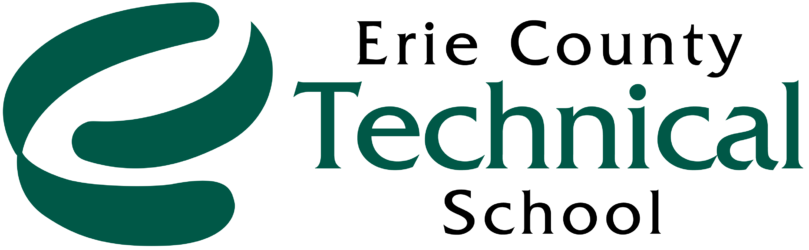 ERIE COUNTY TECHNICAL SCHOOL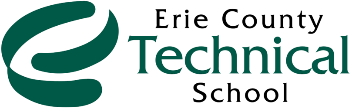 COURSE DESCRIPTIONSART AND DESIGN									GRADES 10‐12 										4 Credits The Art and Design for Business program offers students the opportunity to develop skills in a variety of professional design-related careers in which the artist creates visual solutions to the specifications of a project. Concentration will be placed on learning skills, which integrate traditional illustrative, design, and photographic methods with computer and digital technology.  Each focus of study will include exploration of specific career and work skills, as well as portfolio development related to that area. Students will also be given the tools to actively seek and determine scholarship opportunities, post-secondary schools to attend, and the selection of relevant career paths.  Successful participation in the course will prepare the student for entry-level employment, or possible accelerated entry into a post-secondary design/art-related program.AUTO BODY										GRADES 10‐12 										4 CreditsThis course presents current and future practices in the rapidly changing world of auto body repair.  Projects and class work use the latest technologies, equipment, and shop practices.  Prospective students should have good hand‐ eye coordination, manual dexterity, multi‐limb coordination, mechanical aptitude, skill with tools, physical strength, accuracy and the ability to work with minimal supervision.  Graduates of the program would be eligible for jobs such as re‐conditioner, spray painter, auto body customizer, body and fender apprentice, glass installer, auto body repairer, auto parts service clerk, metal finisher.AUTO MECHANICS									GRADES 10‐12										4 CreditsThis program provides the theory and practical experience needed to diagnose and repair automotive systems.  Students work towards their state inspection requirements for a class one license and have the opportunity to earn ASE certification.   Students are also able to get their PA Enhanced Emission Inspector Certification.  Students should have mechanical aptitude, manual dexterity, skill with tools, physical stamina, good hand‐eye coordination, physical strength, willingness to work in an uncomfortable environment and think logically. Employment opportunities include auto mechanic or small engine mechanic, parts supplier, front‐end or tune‐up mechanic, or state inspection mechanic.COMPUTER NETWORKING							GRADES 10-12										4 CreditsInstruction includes safety, networking, network terminology and protocols, network standards, local-area networks (LANS), wide-area networks (WANS), Open System Interconnection (OSI) models, cabling, cabling tools, routers, router programming, Ethernet, Internet Protocol (IP) addressing and network standards.  Design, install, and troubleshoot complex computer and audio/visual network systems.  Build, upgrade, and repair computers and peripherals.  Configure software security programs that protect computers and networks. Students must think logically; good speaking, reading, and writing skills, and the ability to pay attention to detail.  You can become a Network Technician, Help Desk Assistant, or Assistant Network Administrator.  Students prepare for further education, advanced certifications, and employment as an IT professional.  Earn college credits and Network + Certification and OSHA 10-Hour Safety Training Certificate.COMPUTER PROGRAMMING						GRADES 10‐12 										4 Credits This program presents current practices in the ever-changing world of data processing. Studies include design and internal functions, operations, computer operation and programming, web design, data processing and systems design.  Design programming solutions for business information challenges.   Use a wide range of unique software development languages to manipulate and present data.  Write and edit source code and applets in interactive web-based applications such as HTML and Java.  You should have the ability to think logically; good speaking, reading, and writing skills, and the ability to pay attention to detail.  You can be a Computer Consultant, Computer Applications Specialist, Web Page Designer, or Programmer.  You will be prepared for college in software development or Management Information Systems.  Earn college credits and industry certification in Oracle and/or CareerSafe Safety Awareness.CONSTRUCTION									GRADES 10‐12 										4 CreditsThis program prepares students to enter the building trades industry with marketable skills.  This encompasses all phases of residential construction.  The student will gain knowledge of basic building materials, blueprint reading, brick and block laying, rough framing, door, and window installation, drywall hanging and finishing, stair construction, roofing and siding, finish trim applications, and basic principles of wiring.   Prospective students should have mechanical aptitude, coordination, stamina, physical strength, manual dexterity, mechanical dexterity, and no fear of heights. Some areas of employment include carpenter’s apprentice, block, bricklayer, or building supply sales.COSMETOLOGY 									GRADES 10‐12 										4 Credits Cosmetology is an art and a science involving the study of the skin, hair, and nails.   The Cosmetology program provides each student with the knowledge and skills required to become a licensed cosmetologist.   The license requires 1250 hours of instruction. Prospective students should possess creative and artistic aptitude; enjoy working with people, physical stamina, flexibility, patience, and good attitude.   Some employment options include salon receptionist, hair stylist, manicurist, or esthetician.CULINARY											GRADES 10‐12 										4 CreditsThe Culinary Arts program assists the student who is interested in the fast‐paced and growing food services industry.  The program offers a comprehensive presentation of basic principles and techniques necessary to obtain an entry‐level position in the food service industry or prepare for continued training and education.   Prospective students should enjoy working with people and be able to work well under pressure, have physical stamina and coordination, good organizational skills and basic math and reading ability.  Some areas of employment include fast order cook, waiter/waitress, baker, or cake decorator.DRAFTING											GRADES 10‐12 										4 Credits Drafting careers are changing rapidly as computer technology replaces traditional procedures and functions.   The Drafting & design course instructs students in industry standards and prepares students to step into the workplace or it gives them an important edge, if choosing to further their education in this field.  Drafting, mechanical drafting and CAD involve making precise, instrument‐aided drawings that show how to construct machines, buildings, and infrastructures. Prospective students should possess the following characteristics: creative mind and good imagination, logical thinking, basic math skills, accuracy, and artistic ability.  Some areas of employment are architectural draftsperson, technical illustrator, electronic draftsperson, mechanical detailer, and CAD Tech.EARLY CHILD EDUCATION							GRADES 10‐12										4 CreditsThe Child Care program provides the student with the necessary skills for entry‐level positions in the childcare field, with an emphasis on the preschool environment.  Prospective students should enjoy children and have a pleasant personality, even temperament, patience, and good communication skills, particularly spelling and grammar.  Some areas of employment include preschool aide, childcare aid, or assistant group supervisor.ELECTRICAL ENGINEERING							GRADES 10‐12 										4 Credits Design and install commercial and residential electrical wiring for power control systems from rough in to finish. Turn engineering diagrams into efficient hydraulic and pneumatic operating systems.  Troubleshoot analog and digital circuits.  You can be an Electrician’s Helper/Apprentice, Electrical Production / Maintenance Worker, Electrical Supply Sales, Hydraulics/Pneumatics Technician, Production/Maintenance Technician, or Electrical Motor Repair.  You will prepare for employment with an electrical contractor, apprenticeship, and further education.FACILITIES											GRADES 10‐12										4 CreditsThis field offers several trades in one for the student interested in becoming a skilled craftsperson.  Course content includes shop safety, proper use of hand and power tools, basic construction, plumbing, painting, electricity, hydraulics, welding, basic machining, motor control, & HVAC. Students should have physical stamina, mechanical aptitude, responsibility, manual dexterity, coordination, and patience.   Average to above average math and reading skills are required.   Some employment opportunities include electrician, plumber, maintenance mechanic, and assembler.GRAPHICS											GRADES 10‐12										4 CreditsThis program introduces students to theoretical aspects as well as hands‐on experiences using computers, darkroom equipment, and printing presses.   Students acquire skills in job planning, design and layout, copy preparation, proofing, platemaking, offset press operation, bindery and finishing.  Students should possess the following characteristics: creative mind, good typing skills, good background in English and spelling, strong mechanical skills, good attention to detail, organized and neat.  Some areas of employment include graphic designer, offset press operator, and web design.HEALTH ASSISTANCE								GRADES 10‐12										4 CreditsThe Health Assistant program is ideal for students considering a career in the health and medical field.  This program introduces students to various career opportunities that exist in health care.   It prepares the student to enter the health care system as a competent assistant to the health care professional.  Students should have good communication skills, neatness, cleanliness, manual dexterity, good professional appearance, the ability to maintain confidentiality and the ability to lift 50 pounds.  Areas of employment include home health aide, medical receptionist, or personal care aide.   METAL FABRICATION								GRADES 10‐12										4 CreditsThis is a comprehensive program designed to give students entry‐level skills in the field of metal fabrication. Areas of study include the techniques and fundamentals of pattern development, fabrication, design, proper use of hand and power tools, SMAW (arc welding), acetylene cutting, Plasma cutting, GMAW (mig), GTAW (tig), and FCAW (Flux‐core). Prospective students need manual dexterity, mechanical aptitude, physical stamina, and basic math skills.   Some areas of employment include welder, structural steel worker, or production line worker.MACHINING										GRADES 10‐12										4 CreditsStudents trained in this program develop the necessary skills to be entry‐level machinists.   They also have the opportunity to earn NIMS machining and metal working certifications.  Prospective students should possess above‐ average math skills, good work attitudes, mechanical aptitude, eye‐hand coordination, and the patience to work neatly and accurately.	The challenged and motivated student should consider this program as a basis for manufacturing and process knowledge for college engineering programs.  Some employment areas include machine operator, toolmaker apprentice, CNC operator, or machinist trainee.TOURISM											GRADES 10‐12 										4 Credits Students will learn about the structure of the lodging industry focusing on ownership, organization, and service strategies.  Students will participate in supervised internships with a worksite mentor. Major instructional units in the curriculum include an overview of lodging management, the front office, housekeeping, leadership and management, marketing and sales, and food and beverage service.  Prospective students should enjoy working with the public; have patience and good people skills.   They should be willing to perform a variety of tasks and be able to work well under pressure. Good organizational skills are important, and the students should be self‐starters, dependable and professional.  Entry‐level positions include banquet server, room attendant, front desk agent, or housekeeper.Promotion to 9th graderequiresSuccessful completion of 8th gradePromotion to 10th graderequires6 credits (8 possible)Promotion to 11th graderequires13 credits (16 possible)Promotion to 12th graderequires20 credits (24 possible)Graduationrequires28 credits (32 possible)Subject AreaMinimum CreditsEnglish4.0Math4.0Science4.0Social Studies4.0Physical Education2.0Health1.0Business / Technology2.0Electives7.0Total28.0OptionPathwayCriteria#1Keystone ProficiencyA student scores proficient or advanced on each Keystone Exam - Algebra I, Literature, and Biology.#2Keystone CompositeA student meets or exceeds a state-specified composite score across the three Keystone exams, and performance must include at least 1 proficient and 2 basics.#3Alternate AssessmentA student earns a passing grade in the courses associated with each Keystone Exam and satisfactorily completes one of the following: an alternative assessment (SAT, PSAT, ACT, ASVAB, Gold Level ACT WorkKeys), advanced coursework (AP, IB, concurrent enrollment courses), pre-apprenticeship, or acceptance in a 4-year nonprofit institution of higher education for college-level coursework.#4Evidence BasedA student earns a passing grade in the courses associated with each Keystone Exam and passes either the National Occupational Competency Testing Institute (NOCTI) assessment or the National Institute of Metalworking Skills (NIMS) assessment in an approved Career and Technical Education concentration.#5Career and Technical EducationA student earns a passing grade in the courses associated with each Keystone Exam and demonstrates readiness for postsecondary engagement through three pieces of evidence from the student’s career portfolio aligned to student goals and career plan. Examples of evidence will include ACT WorkKeys, SAT subject tests, AP, IB and concurrent coursework, higher education acceptance, community learning project, completion of an internship, externship or co-op or full-time employment.ENTRY LEVELTECHNICAL/SKILLED(1-3 YEARS OF EDUCATION)PROFESSIONAL(4+ YEARS OF EDUCATION)ModelActorArt or Music TeacherRadio OperatorBook IllustratorCinematographerStage HandChoreographerComposerStunt PerformerDancerFilm EditorFilm LoaderDisc JockeyMusic CriticFloral DesignerMusicianMusic DirectorFloristAnimatorNews BroadcasterSound TechArtistCuratorDesktop PublisherBroadcast TechArt DirectorCirculationCamera TechIndustrial DesignerCopy PersonFashion DesignerCopy WriterNewsroom WorkerJewelerNews writerMake-up ArtistTelecommunicationsPhotographerWriterRecording EngineerGraphic ArtistWeb DesignerVideo ManagerENTRY LEVELTECHNICAL/SKILLED (1-3 YEARS OF EDUCATION)PROFESSIONAL (4+ YEARS OF EDUCATION)Customer Service RepresentativeComputer SalespersonMarketing ManagerTravel AgentBank Collection OfficerEconomistTelemarketer Tax PreparerFinancial PlannerBookkeeperClaims AdjusterTax ExaminerCashierSoftware EngineerOperations AnalystPayroll ClerkComputer ProgrammerSystems AnalystTitle SearcherProduction Support AnalystHospital AdministratorComputer OperatorDesktop PublisherHuman Resource ManagerAccounts Payable Office ManagerMedical SecretaryChief Executive OfficerAdministrative AssistantReal Estate AgentManufacturing Sales RepresentativeBank TellerRestaurant Manager Bank PresidentRetail SalesclerkSales RepresentativeSchool SecretaryENTRYTECHNICAL/SKILLED (1-3 YEARS OF EDUCATION)PROFESSIONAL (4+ YEARS OF EDUCATION)Carpet InstallerGrader & Dozer OperatorNavigatorDrywall WorkerElectric TechAeronautical EngineerRooferMetal Engineering TechAerospace EngineerMachine OperatorAuto MechanicAirline PilotBaggage HandlerAir Traffic ControllerArchitectWarehouse WorkerAuto Body RepairCivil EngineeringBrick MasonBus DriverChemical EngineeringCarpenterDiesel MechanicComputer Network EngineeringElectricianDispatchIndustrial EngineerPlumberMotorcycle MechanicMechanical EngineeringMachinistTaxi DriverAstronautDiesel MechanicTruck DriverNuclear EngineerSurveyorCivil Engineering TechPetroleum EngineerRobotics TechNASA ScientistCAD TechTransportation EngineerENTRYTECHNICAL/SKILLED (1-3 YEARS)PROFESSIONAL (4+ YEARS OF EDUCATION)Child Care WorkerBarberFuneral DirectorCosmetics RepresentativeCosmetologistMarriage and Family TherapistDry Cleaning OperatorFashion DesignerCollege ProfessorHome Health AideManicuristPrincipalLibrary AssistantMassage TherapistTeacherArmed ServicesMorticianCity ManagerBailiffTeacher’s AideCriminologistPostal Services WorkerCrime Lab TechFBI AgentSecurity GuardFire FighterLawyerUtility WorkerBartenderParole OfficerAerobics InstructorChaufferParalegalWaitressFlight AttendantPark RangerMeat CutterAthletic AgentPersonal TrainerChefFood Services ManagerHotel ManagementFamily PlannerENTRYTECHNICAL/SKILLED(1-3 YEARS)PROFESSIONAL (4+ YEARS OF EDUCATION)Hospital WorkerCertified Nursing AssistantAthletic TrainerPatient Care TechnicianDental HygienistChiropractorDialysis TechnicianLicensed Practical NurseDieticianEEG TechnicianMedical Lab TechnicianPhysician AssistantHome Health AidePharmacy AssistantMedical ExaminerPhysical Therapy AideRadiological TechnicianPharmacistsAnimal CaretakerRespiratory TherapistPhysicianAnimal BreederSports InstructorPodiatristFarm ManagerDental Lab TechRegistered NurseFood Conservation WorkerFish and Game WorkerAgronomistWildlife Reserve WorkerForest ConservationistGeographerZoo CaretakerVeterinary TechnicianGeologistHazardous Waste TechnicianSound EngineerMarine BiologistOpticianEmergency Medical TechnicianVeterinarianData EntryAssistant Physical TherapistChemistSoil ConservationistGeneticistStatisticianZoologistENGLISHGRADE LEVEL(S)COURSE TYPEENGLISHGRADE LEVEL(S)COURSE TYPEEnglish 99GRADEnglish 11 HON11GRADEnglish 9 HON9GRADEnglish 1212GRADEnglish 1010GRADEnglish 12 HON12GRADEnglish 10 HON10GRADCreative Writing9-12ELEnglish 1111GRADRMU - Classic and Modern Lit11-12GRAD-DEMATHGRADE LEVEL(S)COURSE TYPEMATHGRADE LEVEL(S)COURSE TYPEAlgebra I9GRADAlgebra II10-11GRADAlgebra I HON9GRADAlgebra II HON10-11GRADIntegrated Statistics10GRADPre-Calculus HON12GRADGeometry10-11GRADStatistics11-12GRADGeometry HON10-11GRADRMU - Calculus/Analytical Geom.11-12GRAD-DESCIENCEGRADE LEVEL(S)COURSE TYPESCIENCEGRADE LEVEL(S)COURSE TYPEEarth and the Environment9GRADPhysics AP 11-12GRAD-ELBiology10GRAD*Medical Studies9-12ELBiology HON9-10GRAD*Anatomy and Physiology HON9-12ELBio-Chemistry10-11GRAD**Forensics HON9-12ELChemistry HON10-12GRAD**Agricultural Science9-12ELPhysical Science11-12GRADRMU - Principles of Biology11-12EL-DEChemistry AP11-12GRAD-ELSOCIAL STUDIESGRADE LEVEL(S)COURSE TYPESOCIAL STUDIESGRADE LEVEL(S)COURSE TYPEUS and the World9GRADGovernment HON12GRADUS and the World HON9GRADGroup Interaction and Leadership9-12ELWorld Cultures10GRADCriminal Justice9-12ELWorld Cultures HON10GRADHistory of WWII9-12ELCurrent Affairs11GRADPsychology11-12ELCurrent Affairs HON11GRADPsychology AP11-12ELGovernment12GRADRMU - American National Gov.11-12EL - DEFINE AND PERFORMING ARTSGRADE LEVEL(S)COURSE TYPEFINE AND PERFORMING ARTSGRADE LEVEL(S)COURSE TYPEArt I9-12ELStudio Art: 2D Design AP11-12ELArt II10-12ELConcert Band9-12ELArt III11-12ELConcert Choir9-12ELArt IV12ELFOREIGN LANGUAGEGRADE LEVEL(S)COURSE TYPEFOREIGN LANGUAGEGRADE LEVEL(S)COURSE TYPESpanish I9-12ELSpanish III HON11-12ELSpanish II10-12ELSpanish IV HON12ELPHYSICAL EDUCATIONGRADE LEVEL(S)COURSE TYPEPHYSICAL EDUCATIONGRADE LEVEL(S)COURSE TYPEHealth9GRADPersonal Wellness9-12GRAD-ELPhysical Education9-12GRAD-ELAIR FORCE JUNIOR ROTCGRADE LEVEL(S)COURSE TYPEROTC9-12ELBUSINESS & COMPUTER SCIENCESGRADE LEVEL(S)COURSE TYPEBUSINESS & COMPUTER SCIENCESGRADE LEVEL(S)COURSE TYPEPersonal Finance10GRAD*AP Computer Science A9-12GRAD-ELMarketing9-12GRAD-EL*AP Computer Science Principles9-12GRAD-ELEntrepreneurship9-12GRAD-ELCooperative Education12ELMultimedia Productions9-12GRAD-ELINDUSTRIAL TECHNOLOGYGRADE LEVEL(S)COURSE TYPEINDUSTRIAL TECHNOLOGYGRADE LEVEL(S)COURSE TYPEWoodworking I9-12GRAD-ELPre-Engineering I9-12GRAD-ELWoodworking II10-12GRAD-ELFAMILY AND CONSUMER SCIENCEGRADE LEVEL(S)COURSE TYPEFAMILY AND CONSUMER SCIENCEGRADE LEVEL(S)COURSE TYPEFood Management I9-12ELHousing and Interior Design9-12ELFood Management II10-12ELChild Development9-12EL